Une journée spéciale au parc	Fiche reproductible 1
	(fiche d'évaluation)Nom : _____________________________Points forts :Points à améliorer :Activités à faire à la maison et lettreaux parents / tuteurs	Fiche reproductible 2–1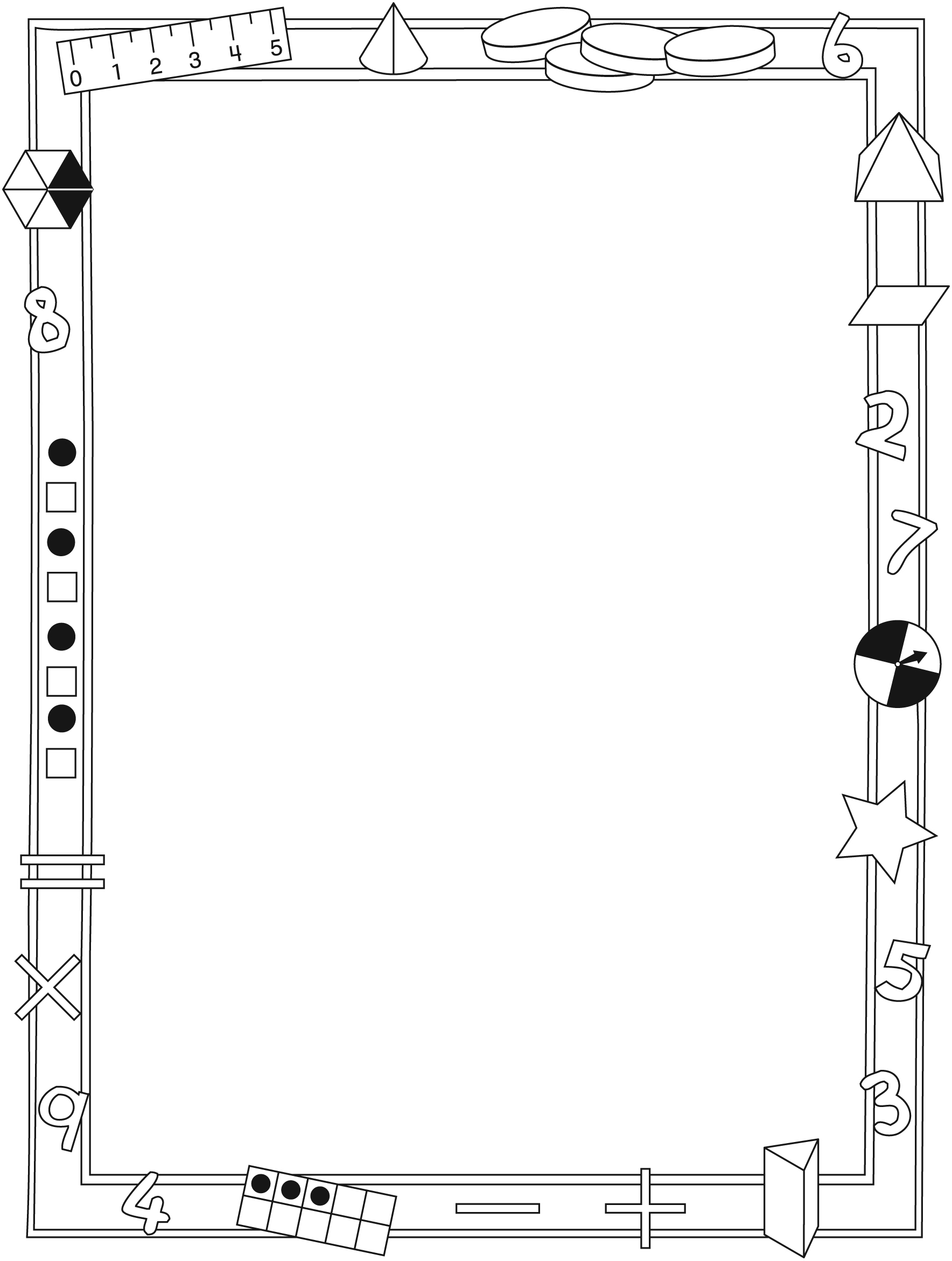 Activités à faire à la maison et lettreaux parents / tuteurs	Fiche reproductible 2–2Chers parents / tuteurs,Dans notre étude du livret Une journée spéciale au parc, nous avons mis l'accent sur ces compétences en mathématiques : séparer des quantités en groupes égaux pour compter jusqu'à 100 et composer et décomposer jusqu'à 100. Nous vous suggérons ces activités à effectuer à la maison avec votre enfant. – – – – – – – – – – – – – – – – – – – – – – – – – – – – – – – – – – – – – – – – – –Lire l'histoire : En lisant ce livret, amusez-vous à compter les familles, les portions d'aliments, les cerfs-volants, les coquillages ou autres. Plusieurs illustrations incitent à compter les objets par groupes. Il y a d'abord des groupes de 50, puis des groupes de 100. Discutez avec votre enfant de la façon dont les objets sont regroupés, ce qui permet de les compter plus facilement. – – – – – – – – – – – – – – – – – – – – – – – – – – – – – – – – – – – – – – – – – –Arrive à 100 ! Jouez à ce jeu sur un tableau de 100, que votre élève apportera de l'école. Lancez deux dés qui vous indiqueront le nombre que vous pouvez former : si vous lancez un 6 et un 3, par exemple, vous pouvez former les nombres 36 ou 63. Vous placez un jeton sur le nombre choisi et vous devez ensuite trouver, à l'aide du tableau de 100, le nombre qu'il vous manque pour arriver à 100. Écrivez aussi l'équation correspondante : 63 + 37 = 100. 
Jouez chacun votre tour ! – – – – – – – – – – – – – – – – – – – – – – – – – – – – – – – – – – – – – – – – – –Allons-nous y arriver ? Vous pouvez jouer à ce jeu dans l'autobus, au terrain de soccer, en attendant dans une file au supermarché ou lors d'une promenade. Choisissez un nombre entre 30 et 50. Décidez ensuite si vous allez compter par bonds de 2, de 5, de 10 ou de 25. Demandez à votre enfant : Allons-nous arriver à (au nombre choisi) si nous comptons par bonds (de 2, de 5, de 10, de 250) ?  ensemble, nous verrons bien ! – – – – – – – – – – – – – – – – – – – – – – – – – – – – – – – – – – – – – – – – – –Sincèrement,___________________________Connecting Home and School	Fiche reproductible 2–3Dear Family:We have been working on Family Fun Day, which focuses on splitting quantities into equal groups to count to 100, and composing and decomposing to 100. 
Try this activity at home with your child. – – – – – – – – – – – – – – – – – – – – – – – – – – – – – – – – – – – – – – – – – –Reading the Story: As you read the story, enjoy counting the families, the food, the kites, the handprints, the shells, and more. The illustrations are full of items that can be counted in groups. The story begins with sets of 50, and moves quickly to include 100 items on each page. Talk about how the items are organized, and which are easiest to see. – – – – – – – – – – – – – – – – – – – – – – – – – – – – – – – – – – – – – – – – – –Get to 100! Play a game of “Get to 100!” on a hundred chart. Roll a number cube twice to make a 2-digit number, and place your counter on that space. 
For example, if you roll a 2 and a 6, you can make either 26 or 62, and then place your counter on whichever of these 2-digit numbers you decide on. 
Use the chart to figure out how many more you need to get to 100.Write a number sentence to match, if you can! – – – – – – – – – – – – – – – – – – – – – – – – – – – – – – – – – – – – – – – – – –Will We Get There? You can play this game on the bus, at the soccer field, while waiting in a line, or going for a walk. Pick a number between 30 and 50. Next, pick either 2, 5, 10, or 25 as a skip-counting number. Ask: Will we get to ____________ if we count by (2s, 5s, 10s, 25s)? Skip-count and see! – – – – – – – – – – – – – – – – – – – – – – – – – – – – – – – – – – – – – – – – – –Sincerely,___________________________Grille de mathématiques	Fiche reproductible 3Une journée spéciale au parc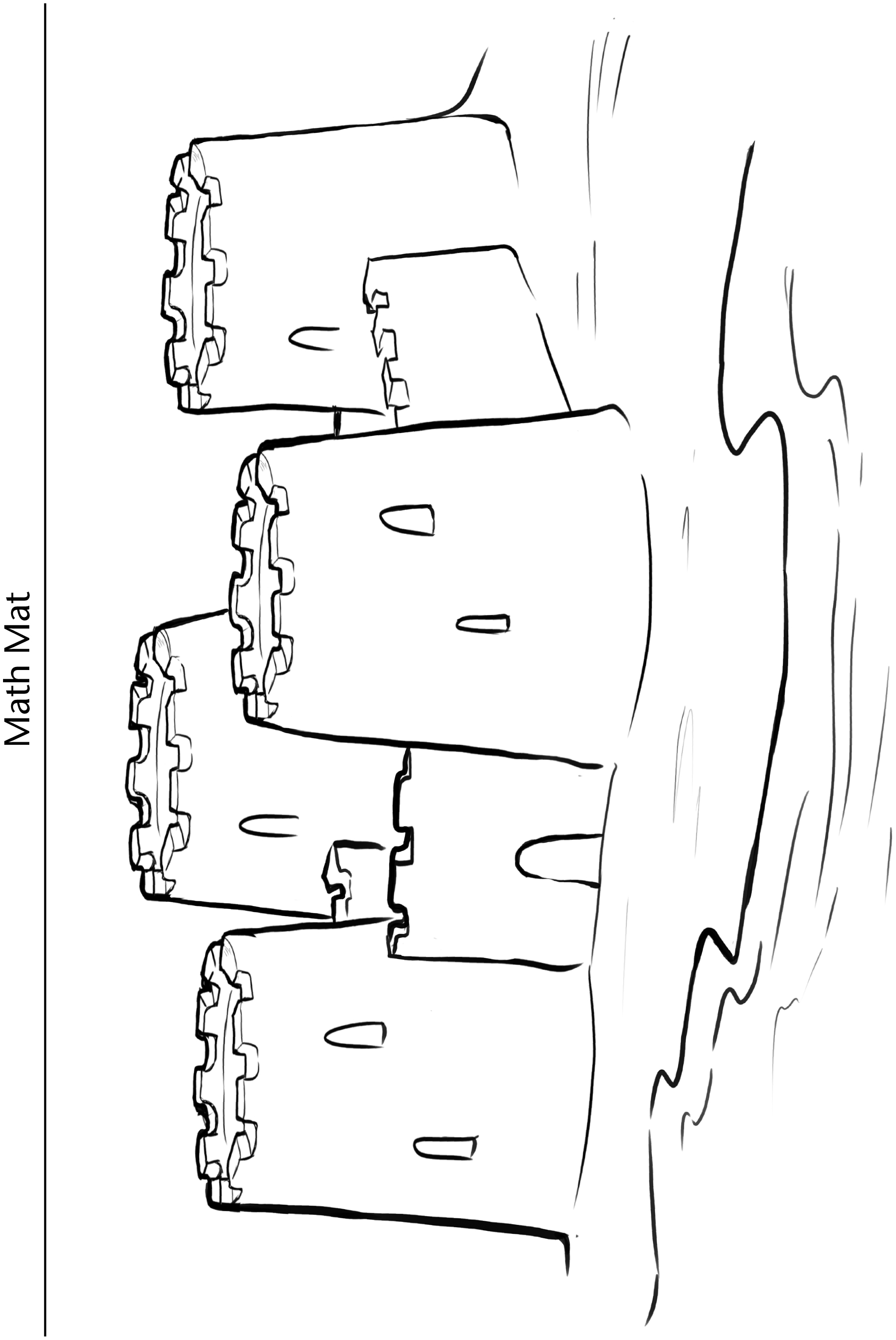 Cadran de comptage	Fiche reproductible 4par bonds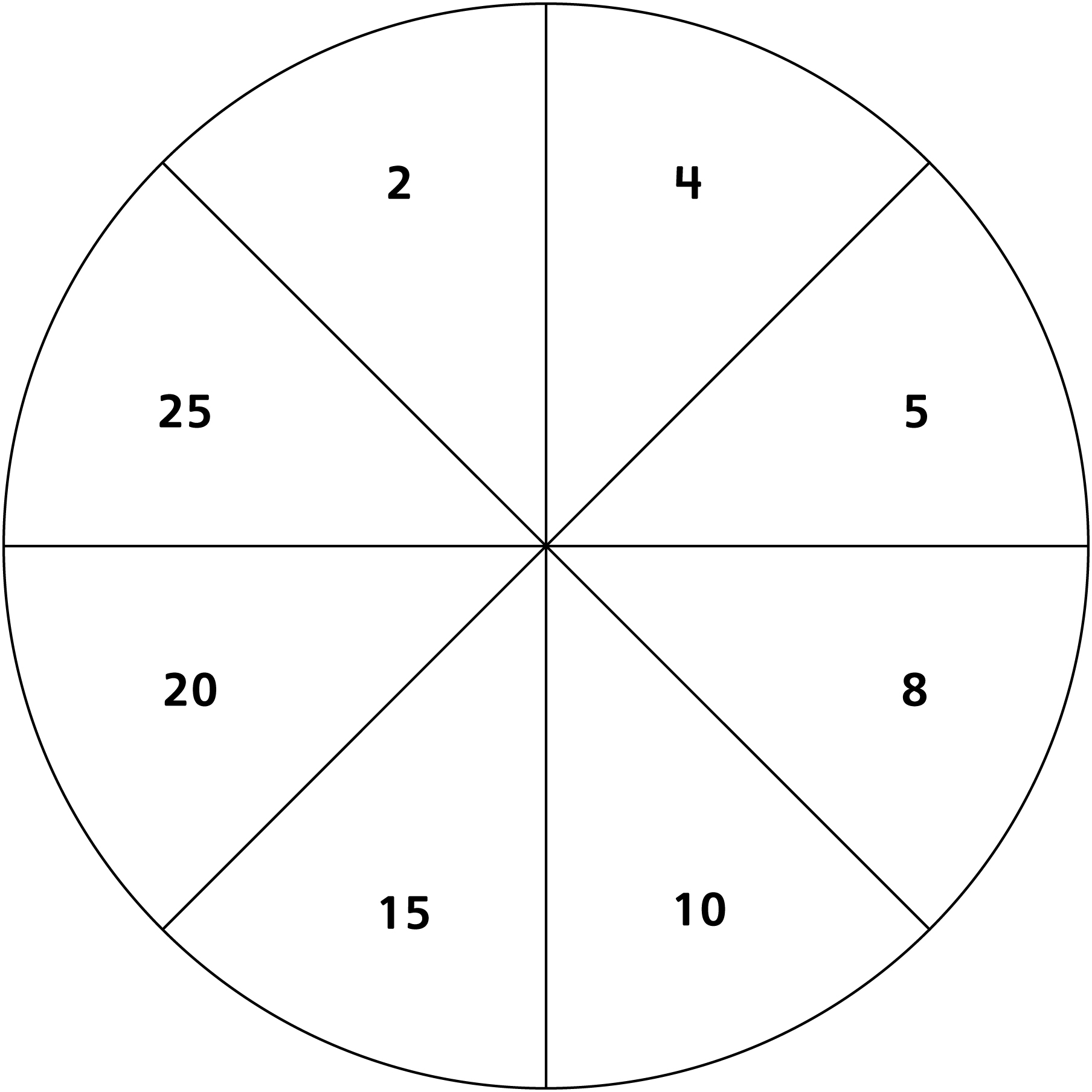 Grilles de 10 remplies	Fiche reproductible 5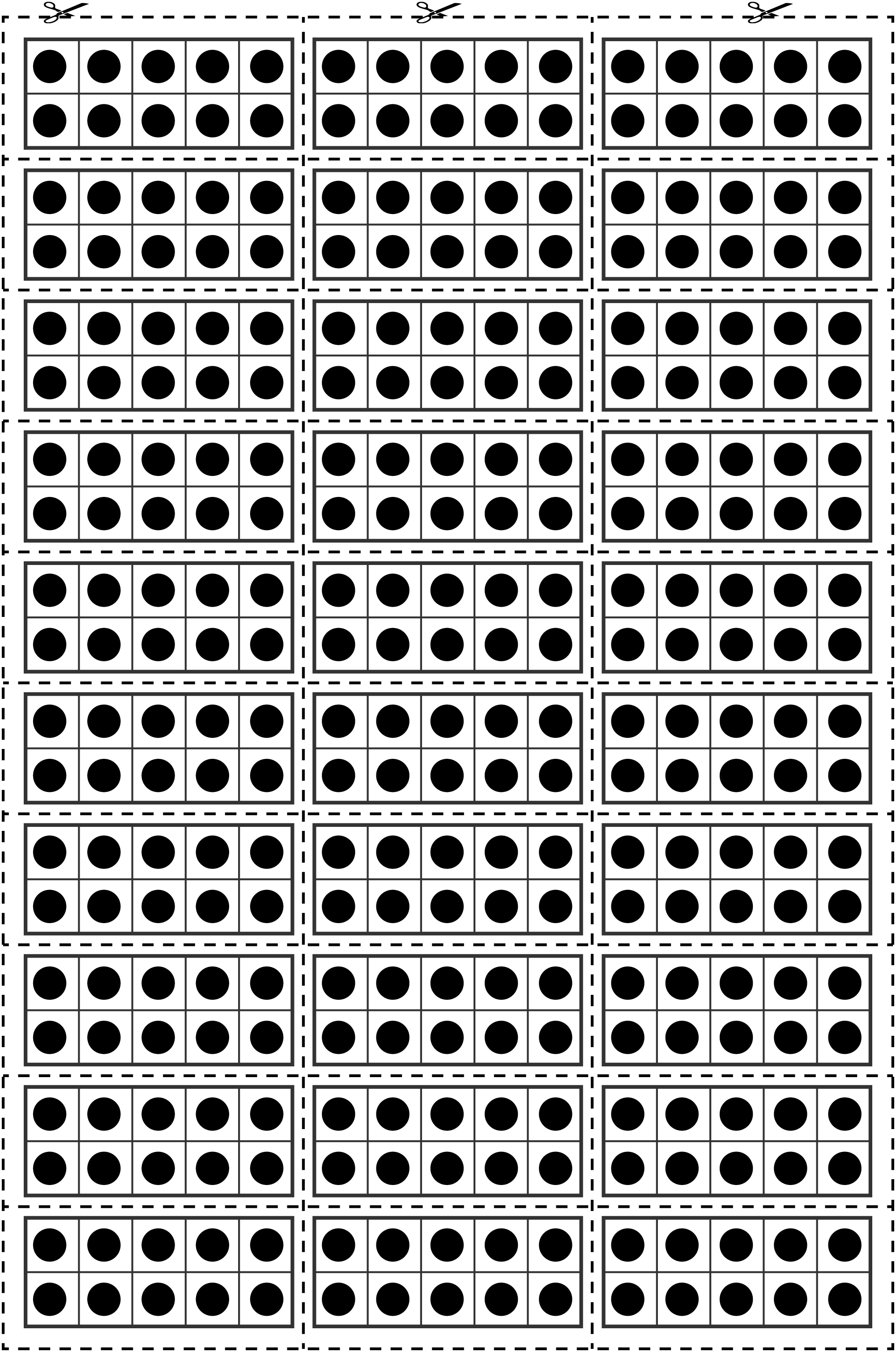 Grilles de 10	Fiche reproductible 6partiellement remplies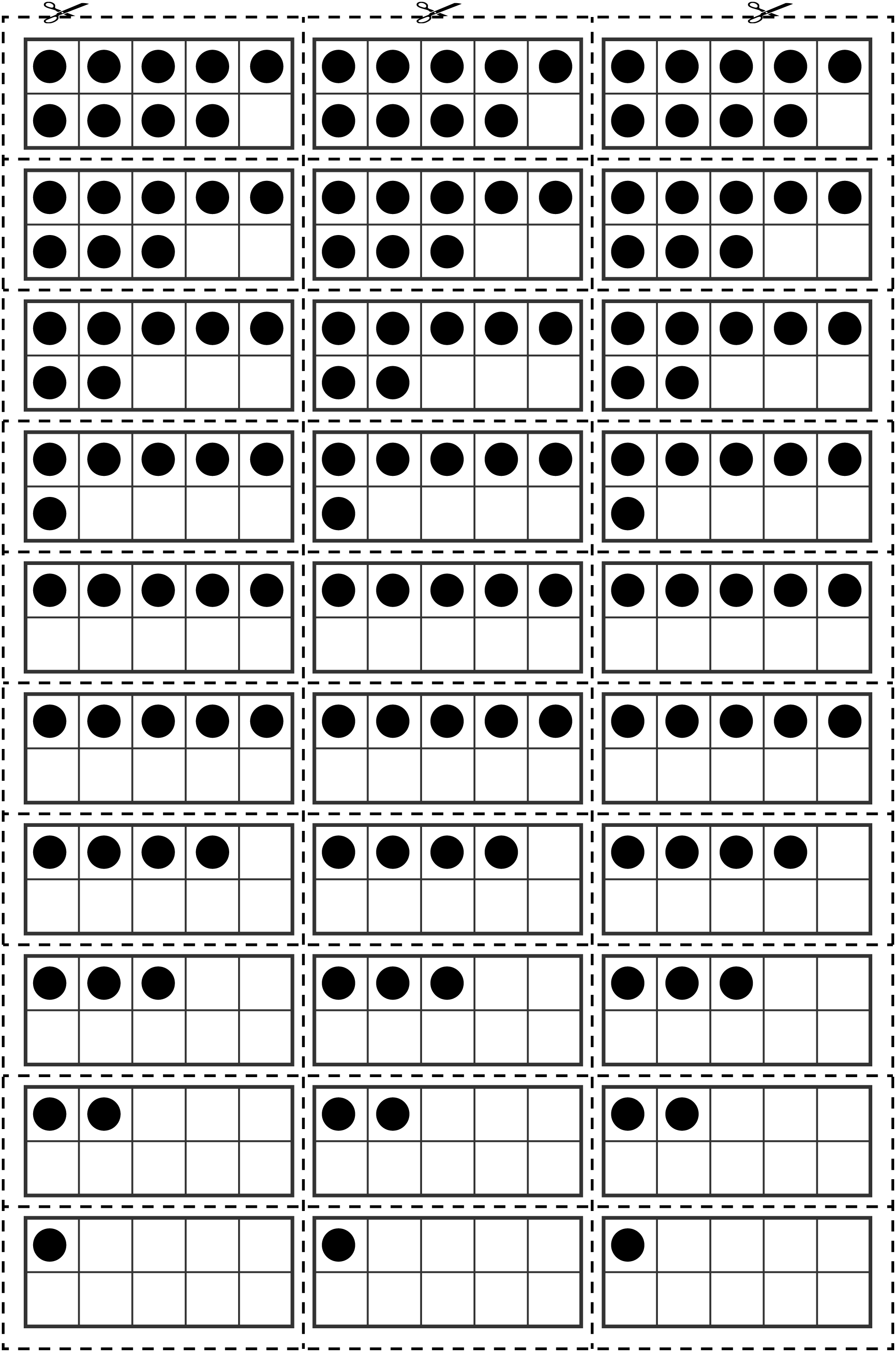 Préparation de la fête	Fiche reproductible 7Nom : _____________________________Il y a ____________ personnes dans notre classe. Chaque paquet contient 
10 bonbons.Nous aurons besoin de ____________ paquets.Voici de quelle façon nous allons partager les paquets : _____________________________________________________________________________________________Les autres choses à savoir pour préparer notre fête : _______________________________________________________________________________________________Montre avec des nombres et des dessins comment tu as compté et trouvé 
tes réponses.Tableau de 100	Fiche reproductible 8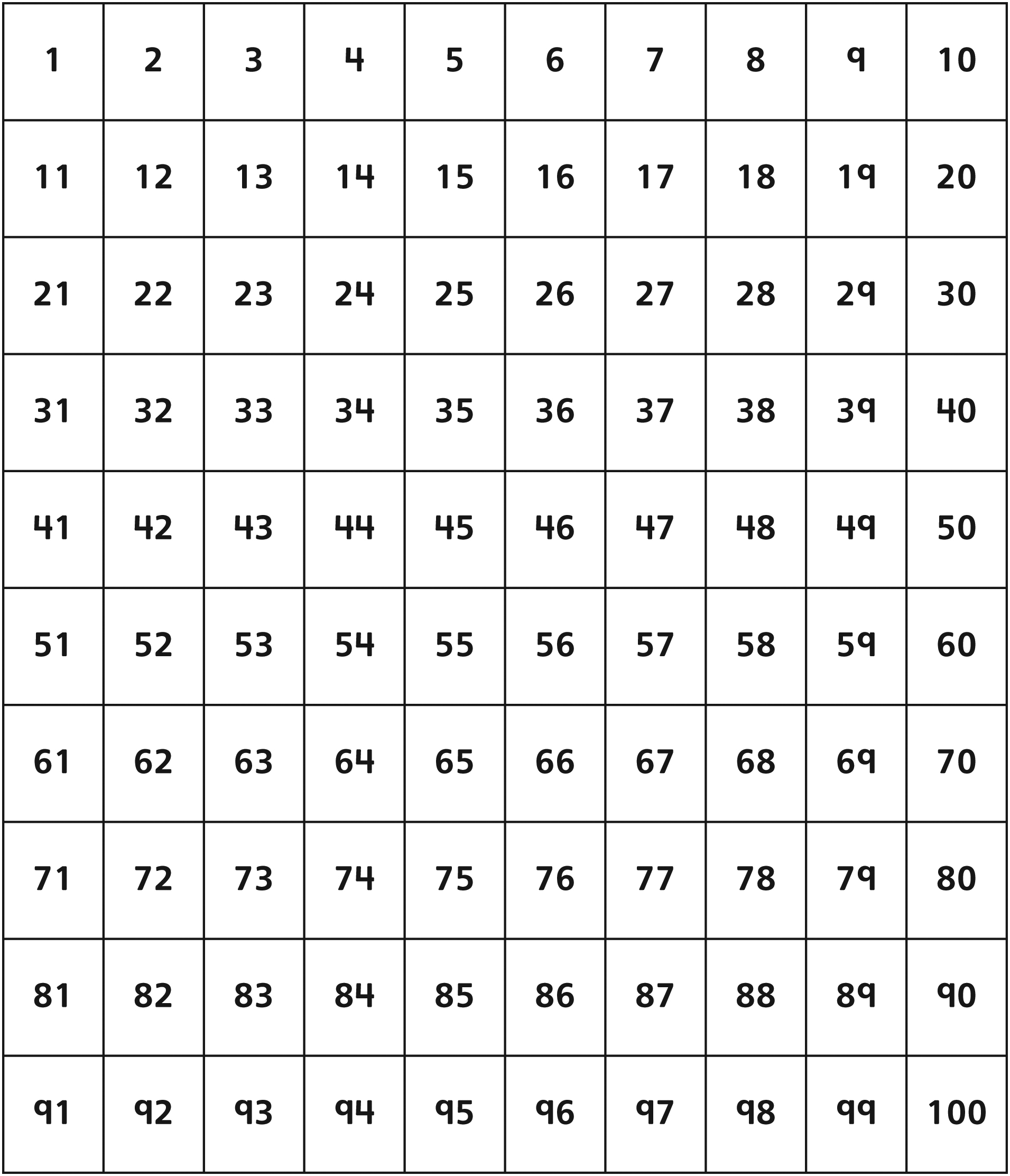 Cadran Arriver à 100	Fiche reproductible 9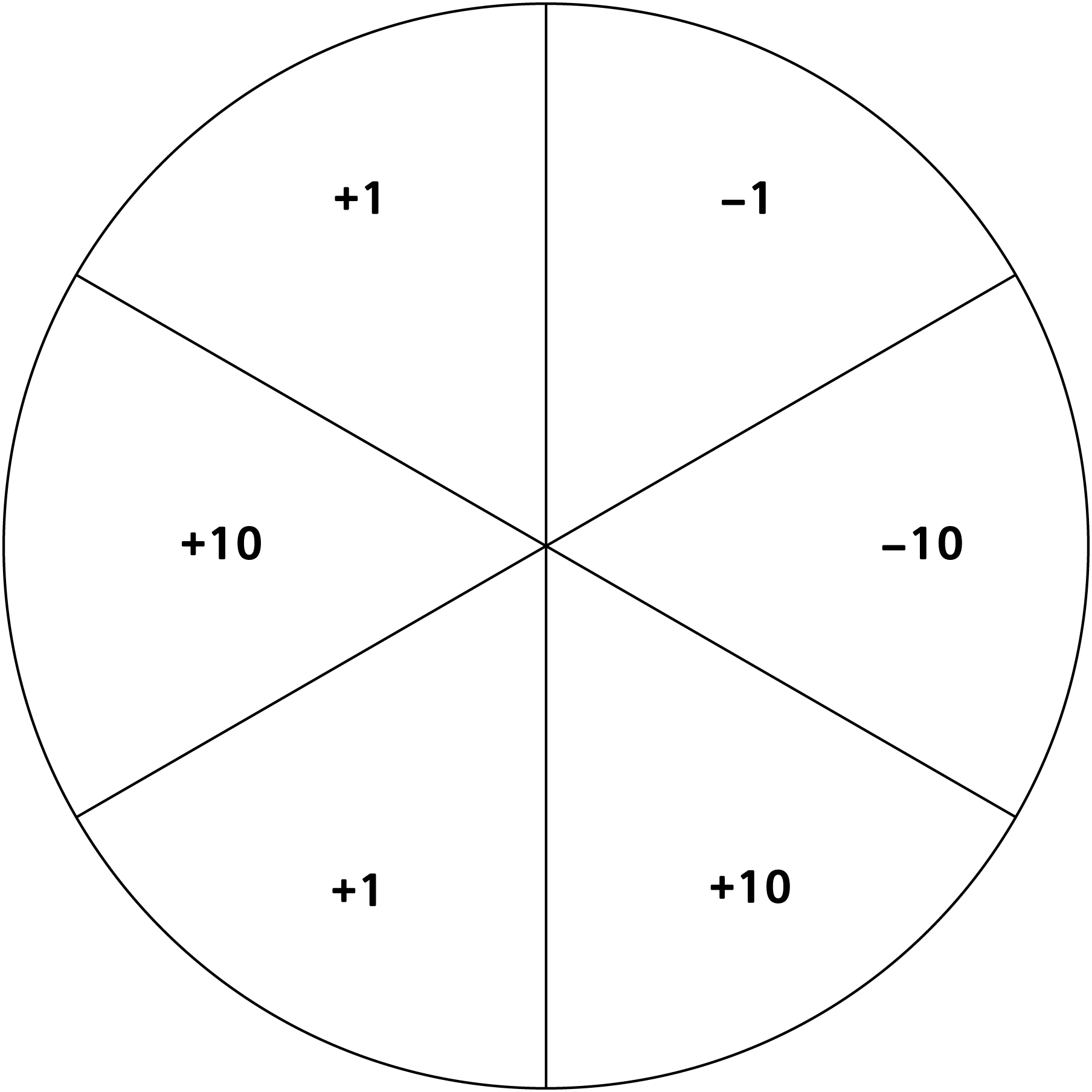 Le nombre mystère	Fiche reproductible 10Nom : _____________________________Écris une devinette pour notre album de devinettes !Mon nombre est plus que ___________. Mon nombre est moins que ____________.Si tu comptes par bonds de 5, tu le diras.Si tu comptes par bonds de 2, tu ne le diras pas.Quel est mon nombre ?Tu peux faire un dessin pour illustrer ta devinette.Écris la réponse à ta devinette au bas de cette page.Réponse : _______________Problèmes de partage	Fiche reproductible 11Nom : _____________________________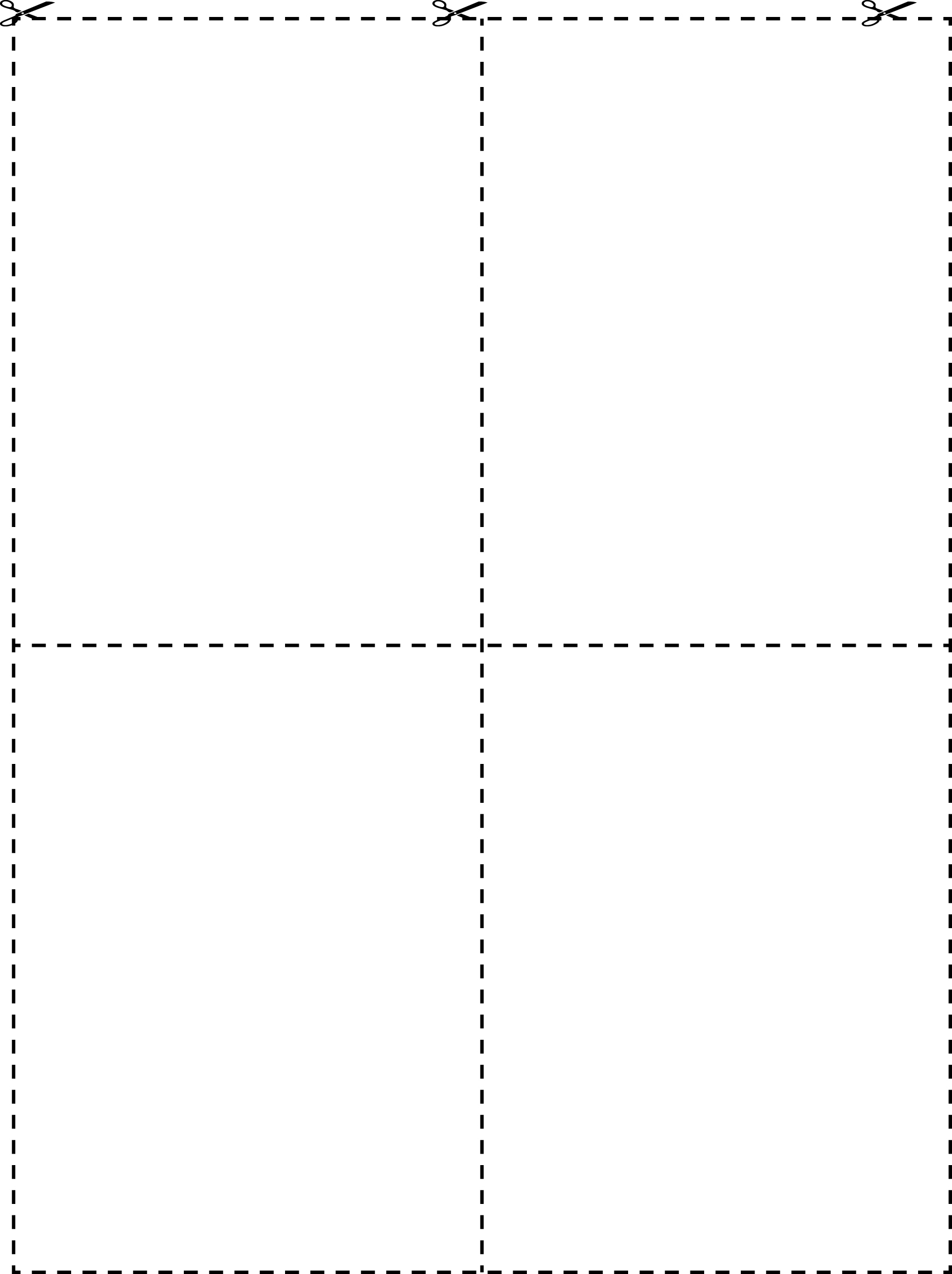 Séparer des quantités en groupes égaux pour compter jusqu'à 100Pas encoreParfoisSouventSéparer des ensembles en groupes de même taille et les compter par bonds, en comprenant que le résultat sera le même qu'en les comptant par unitésGarder le compte du nombre de groupes et du nombre d'objets dans chaque groupeReconnaître les régularités dans les unités semblables associées aux dizainesSe référer à des repères significatifs pour faire des comparaisons et estimer des quantitésComposer et décomposer jusqu'à 100Séparer des quantités en groupes égaux pour compter jusqu'à 100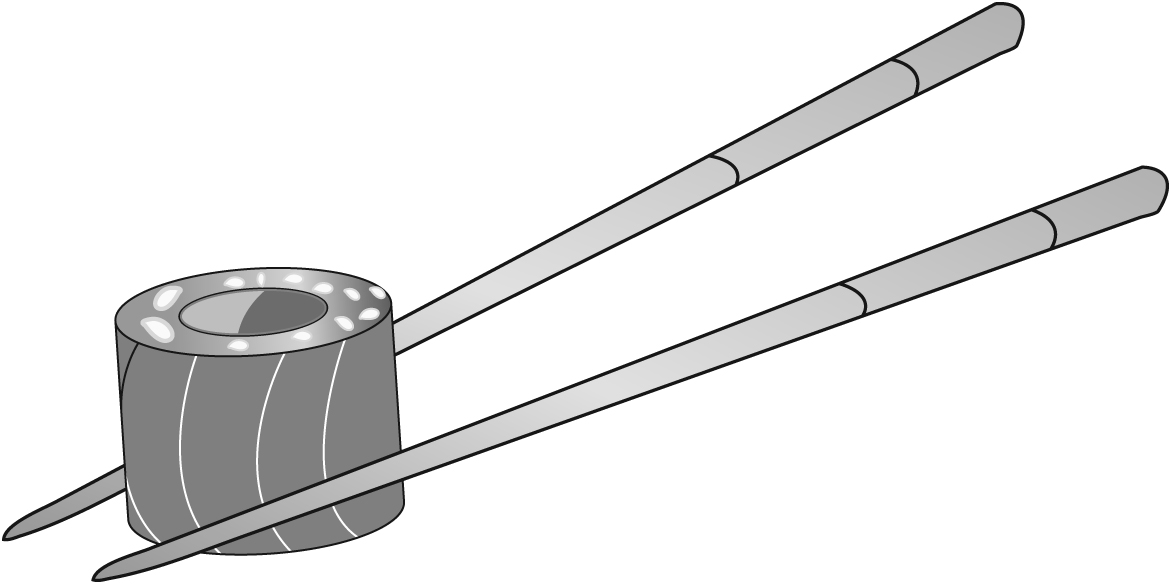 Comment 4 personnes peuvent-elles se partager 20 portions de sushi ?Comment 5 personnes peuvent-elles se partager 50 portions de sushi ?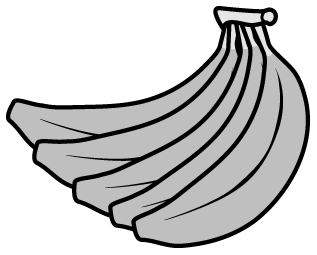 Ces bananes viennent en paquets de 5.Comment 10 personnes peuvent-elles se partager 6 paquets de bananes ?Comment 15 personnes pourraient-elles se les partager ?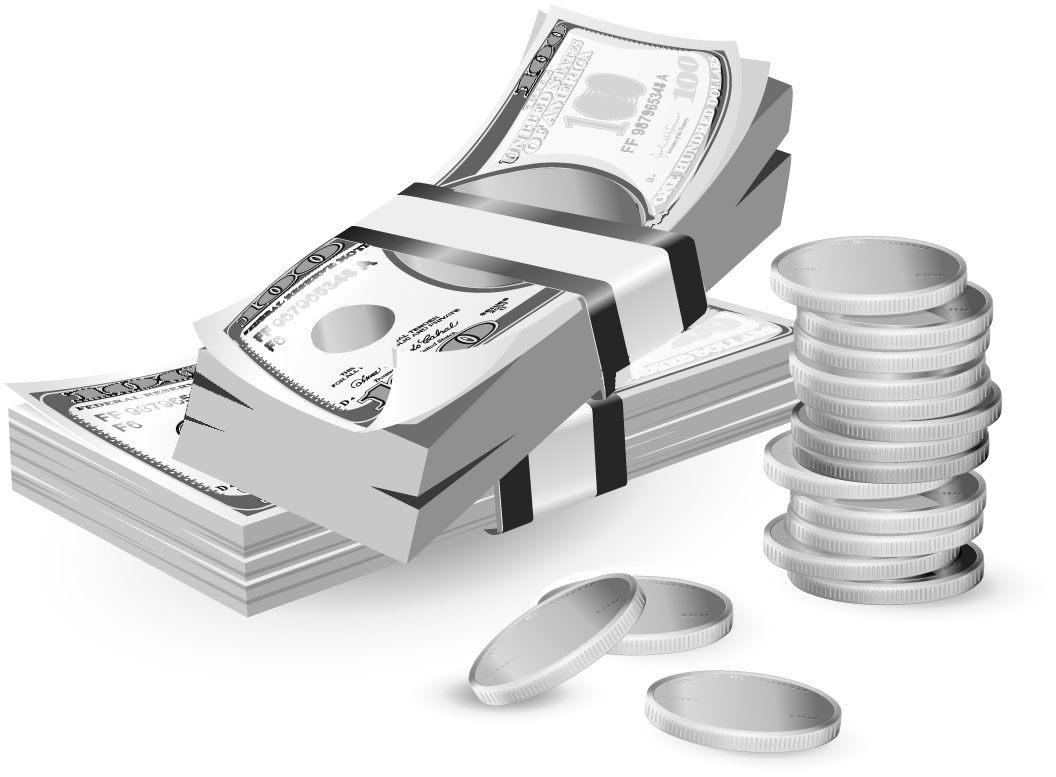 Comment 4 personnes peuvent-elles se partager 100 $ ?Comment 20 personnes peuvent-elles se partager 100 $ ?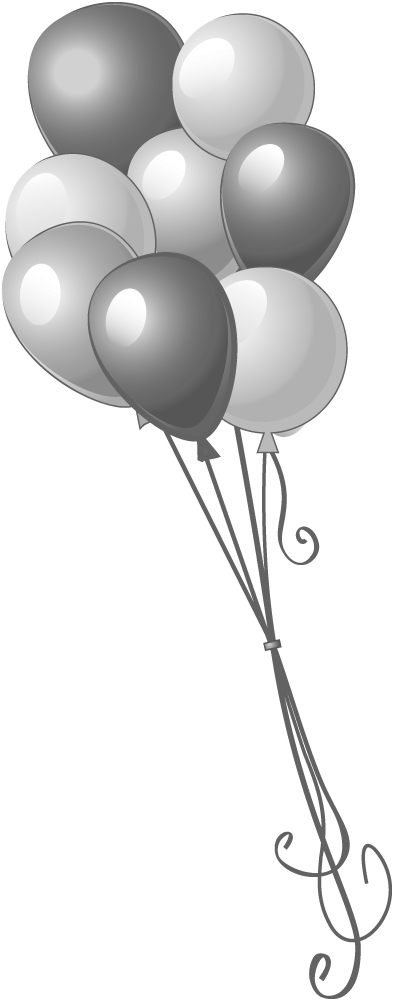 Comment 25 personnes peuvent-elles se partager 100 ballons ?Comment 50 personnes peuvent-elles se partager 100 ballons ?